George Todd AustinFront End Developer/Web Designer
6524 W Eagle Talon Trail Phoenix, AZ 85083
951-640-3400me@toddaustin.comhttp://www.toddaustin.comhttps://github.com/toddaustin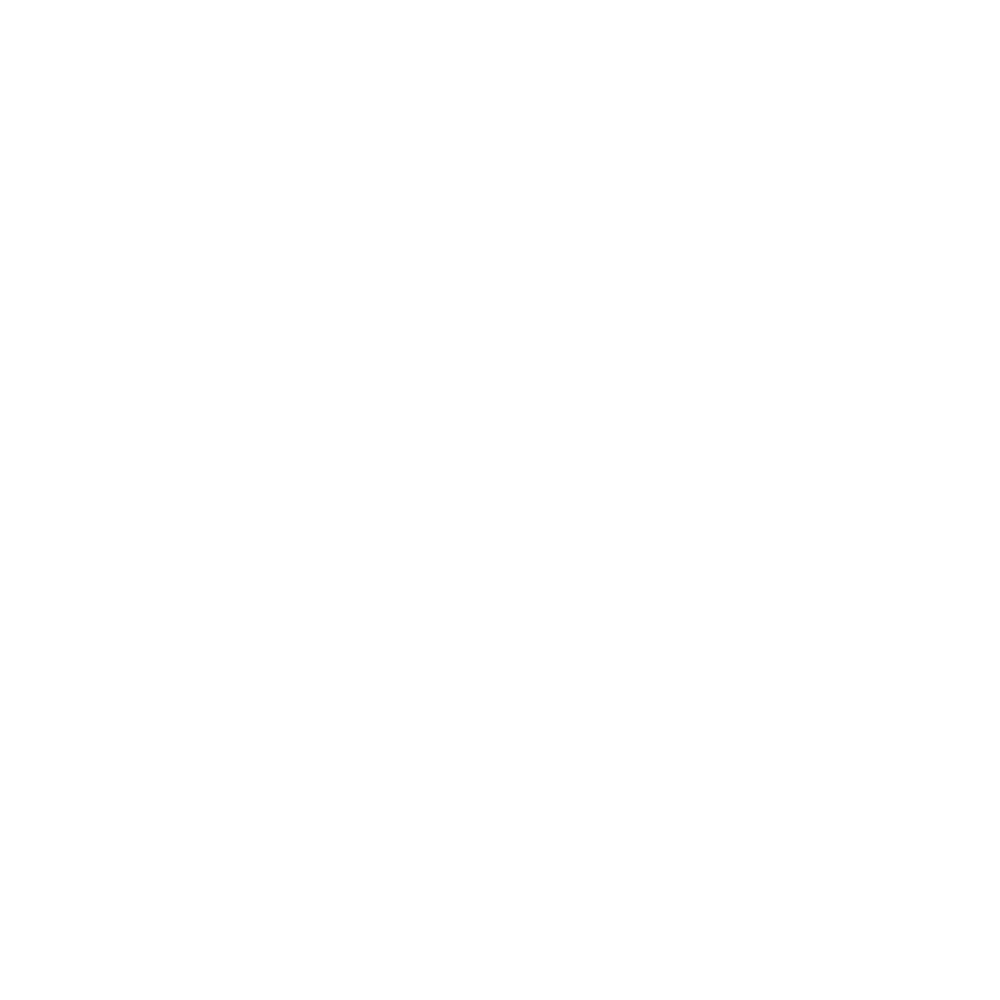 EXPERIENCE7/2014 - PresentDiscount Tire Scottsdale, AZPrinciple Front End DeveloperTeam lead for company intranet developer team. Full stack developer, building functional, user friendly, JavaScript/PHP/MSSQL applications and internal web pages for our employees. Responsible for mentoring junior developers, planning and directing web projects for company intranet. Direct the design and development of websites and online applications, integrating code with additional systems, resolving code errors and introducing new technologies and solutions. Propose and implement technical solutions, ensure their integrity with existing systems, ease of maintainability and fit in the organization-wide technical roadmap. Manage individual project priorities, deadlines and deliverables. Collaborate to design, develop, test, stage and deploy solutions to production. Develop and document standards for code, structure, and ensures that team deliverables meet the standard. Provides concise documentation about the applications and process.2/2005 – 6/2014Add2net, Inc  Lunarpages.comAnaheim, CARemote PositionLead Designer / Web Integrator Lead designer and integrator for lunarpages.com, Add2net.com and other Add2Net web properties. Designed, developed and implemented new web projects by clarifying goals and functionality. Maintained and improved functionality on existing projects. Designed and developed sites in WordPress, Drupal and SilverStripe CMS. Worked closely with upper management to determine functionality, process flow, design and layout of web sites. Designed new and altered existing graphics, wrote various code in HTML/CSS/SASS/PHP and JavaScript/JQuery for use in web sites. Implemented project naming conventions and guidelines for development department as needed. Designed all sales/marketing collateral. Implemented Google Analytics, set up goals, created reports and monitored and analyzed data, made suggestions based on data for improving conversions and traffic flow.Monitored social media accounts and created content for daily Facebook posts. Wrote blog posts on a variety of tech and non-tech subjects for company blog. Performed miscellaneous job-related duties as assigned.2/2004 – 2/2005TD Worldwide IncReplica-sunglasses.comSanta Ana, CARemote and OnsiteContract Web/Multimedia DesignerResponsible for the maintenance of companies’ e-commerce sites. Flash, Dreamweaver, Photoshop and various graphics programs were utilized. Redesigned company logos, new product line logos and product. Photographed all products for site, and updated site graphics and update site functionality using asp. 2/2002 - 7/2002Price CommunicationsRiverside, CAWeb DesignerDesigned, developed, and maintained entertainment websites and related affiliate program.  Troubleshoot small office network. Taught users basics in various software programs,  Designed interface look for bulletin board, including icons, buttons and general layout.  Created Flash login’s and signup forms by utilizing ActionScript to allow the flash movie to interact with the Perl backend. Edited various photos and graphics used in “Rewards” section. Utilized HTML, JavaScript, Photoshop, Illustrator, and Flash.8/2000 – 3/2002Preint Digital MediaRiverside, CAContract Web/Multimedia DesignerDesigned flyers, collateral, websites, and presentations using Flash, html and various graphics programs. Integrated various projects into flash for website, update site graphics and update site using xml and php. 7/2000 - 8/2001J & A ProductionsSan Bernardino, CAContract Web DeveloperDesigned, developed and responsible for company website of nightclub promotional website using Macromedia Flash, Fireworks, Adobe Photoshop and Premiere for digital video and photography.8/1993 - 9/2001Discount CarpetsRiverside, CAWeb Developer/Computer Tech/ManagerResponsible for daily upkeep of computers, programs and websites. Implemented computer system and programs for tracking of orders, job invoices, scheduling, payroll and banking as company was not utilizing one at the time I was hired. While there I was instrumental in leading company from revenues of $400,000 to over $1.6 million. Designed, developed and responsible for daily update of company website. Set up, supported and maintained the local area network infrastructure. Consulted and chose direction for emerging technologies in hardware and software. Directly involved in implementation of computerized receiving and inventory system to be implemented at beginning of fiscal 2002. Maintained and planned for future and current ecommerce needs as ecommerce requirements grew and changed. EDUCATION12/1999 - 2003Riverside Community CollegeUS-CA-RiversideEmphasis on computer programming and business. Courses included Advanced Visual Basic, Java, C++, Adobe Photoshop and computer networking. 7/1987American College Program/International School of SingaporeSingapore-Singapore-City of SingaporeAttended international college and studied core college courses including economics, English composition, calculus and physics. SKILLSGraphic design, web design, UI design and layout. Hand coding HTML, SASS, and CSS. Able to write PHP, JavaScript and jQuery into standards built websites. Intermediate to expert knowledge of Photoshop and Illustrator. Currently code using Visual Studio on Mac OSX.